Year 1 Learning (02.03.21)Year 1 Learning (02.03.21)Year 1 Learning (02.03.21)Year 1 Learning (02.03.21)Motor skillsPinch each finger with your other hand 5 times.Draw 10 circles in the air with your hand. Do 10 star jumps.Reach to the sky and count to 30.Motor skillsPinch each finger with your other hand 5 times.Draw 10 circles in the air with your hand. Do 10 star jumps.Reach to the sky and count to 30.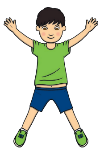 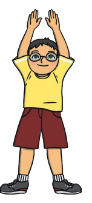 English Learning intention: To find verbsGo through the PowerPoint to discover more verbs and add your own verbs. Then, complete the verb poster using the verb bank on the PowerPoint. Alternative 1: Go through the PowerPoint to discover more verbs and add your own verbs. Then, complete the verb poster using the verb bank on the PowerPoint. Alternative 2:Go through the PowerPoint to discover more verbs and add your own verbs. Then, complete the verb poster using the verb bank on the PowerPoint. English Learning intention: To find verbsGo through the PowerPoint to discover more verbs and add your own verbs. Then, complete the verb poster using the verb bank on the PowerPoint. Alternative 1: Go through the PowerPoint to discover more verbs and add your own verbs. Then, complete the verb poster using the verb bank on the PowerPoint. Alternative 2:Go through the PowerPoint to discover more verbs and add your own verbs. Then, complete the verb poster using the verb bank on the PowerPoint. English Learning intention: To find verbsGo through the PowerPoint to discover more verbs and add your own verbs. Then, complete the verb poster using the verb bank on the PowerPoint. Alternative 1: Go through the PowerPoint to discover more verbs and add your own verbs. Then, complete the verb poster using the verb bank on the PowerPoint. Alternative 2:Go through the PowerPoint to discover more verbs and add your own verbs. Then, complete the verb poster using the verb bank on the PowerPoint. English Learning intention: To find verbsGo through the PowerPoint to discover more verbs and add your own verbs. Then, complete the verb poster using the verb bank on the PowerPoint. Alternative 1: Go through the PowerPoint to discover more verbs and add your own verbs. Then, complete the verb poster using the verb bank on the PowerPoint. Alternative 2:Go through the PowerPoint to discover more verbs and add your own verbs. Then, complete the verb poster using the verb bank on the PowerPoint. MathsLearning intention: To learn about time. Look back at yesterday’s PowerPoint about time. Complete the worksheet by drawing the hands on the clocks in the correct places to show the time. Alternative 1Look back at yesterday’s PowerPoint all about the order of the day fill in the worksheet by drawing pictures in the boxes to show the order of your day.  MathsLearning intention: To learn about time. Look back at yesterday’s PowerPoint about time. Complete the worksheet by drawing the hands on the clocks in the correct places to show the time. Alternative 1Look back at yesterday’s PowerPoint all about the order of the day fill in the worksheet by drawing pictures in the boxes to show the order of your day.  MathsLearning intention: To learn about time. Look back at yesterday’s PowerPoint about time. Complete the worksheet by drawing the hands on the clocks in the correct places to show the time. Alternative 1Look back at yesterday’s PowerPoint all about the order of the day fill in the worksheet by drawing pictures in the boxes to show the order of your day.  MathsLearning intention: To learn about time. Look back at yesterday’s PowerPoint about time. Complete the worksheet by drawing the hands on the clocks in the correct places to show the time. Alternative 1Look back at yesterday’s PowerPoint all about the order of the day fill in the worksheet by drawing pictures in the boxes to show the order of your day.  Foundation - ArtLearning intention: To recreate a piece of artwork. Go through the PowerPoint and have a look at the artwork by L. S. Lowry. On the worksheet, have a go at drawing your favourite piece of artwork by L. S. Lowry. Foundation - ArtLearning intention: To recreate a piece of artwork. Go through the PowerPoint and have a look at the artwork by L. S. Lowry. On the worksheet, have a go at drawing your favourite piece of artwork by L. S. Lowry. Foundation - ArtLearning intention: To recreate a piece of artwork. Go through the PowerPoint and have a look at the artwork by L. S. Lowry. On the worksheet, have a go at drawing your favourite piece of artwork by L. S. Lowry. Foundation - ArtLearning intention: To recreate a piece of artwork. Go through the PowerPoint and have a look at the artwork by L. S. Lowry. On the worksheet, have a go at drawing your favourite piece of artwork by L. S. Lowry. Reading:On Education City, complete the ‘Farm Market’ activity. https://go.educationcity.com/content/index/34332/2/1/1/null/null/false/false/null/0 On the worksheet, draw the little girl from Journey. Give her a name and tell your grown up about her. Alternative 1:On Education City, complete the ‘Cheeping Chicks’ activity: https://go.educationcity.com/content/index/34615/2/1/1/null/null/false/false/null/0 On the worksheet, draw the little girl from Journey. Give her a name and tell your grown up about her. Alternative 2: On Education City, complete the ‘Seaside Stories’ activity. https://go.educationcity.com/content/index/25682/2/1/1/null/null/false/false/null/0On the worksheet, draw the little girl from Journey. Give her a name and tell your grown up about her. Remember, the school website is:http://www.moorside.newcastle.sch.uk/websiteIf you are stuck or want to send completed work then email: linda.hall@moorside.newcastle.sch.uk  Remember, the school website is:http://www.moorside.newcastle.sch.uk/websiteIf you are stuck or want to send completed work then email: linda.hall@moorside.newcastle.sch.uk  Remember, the school website is:http://www.moorside.newcastle.sch.uk/websiteIf you are stuck or want to send completed work then email: linda.hall@moorside.newcastle.sch.uk  